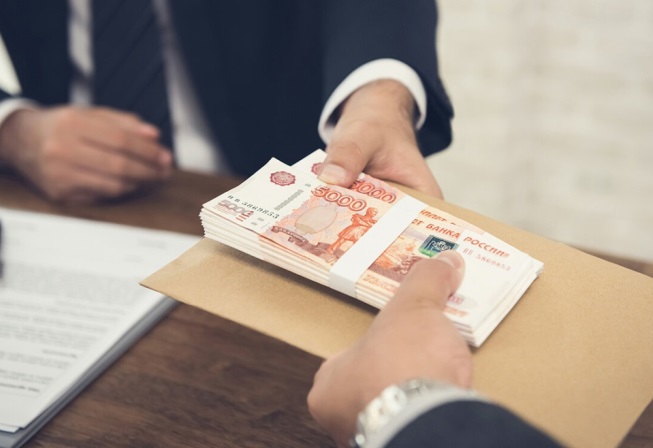 В 2021 году субъекты малого и среднего бизнеса в Орловской области смогут получить субсидии на возмещение части затрат на создание новых рабочих мест.
        О новом региональном проекте, направленном на стабилизацию занятости населения, рассказал глава региона Андрей Клычков в программе «Готов ответить» на телеканале «Первый областной».
       «Значительный эффект имеют меры субсидирования создания рабочих мест субъектами малого и среднего предпринимательства, поэтому мы запланировали соответствующую программу по субсидированию из регионального бюджета.      Программа охватит широкий спектр направлений деятельности. Сумма субсидий – от 25 до 300 тысяч рублей на одно предприятие с условием создания и сохранения рабочих мест», - отметил Губернатор.
       В рамках разрабатываемого порядка субсидирования получателями поддержки могут стать субъекты малого и среднего предпринимательства, зарегистрированные и осуществляющие хозяйственную деятельность на территории Орловской области более 3-х месяцев с момента государственной регистрации в сфере производства товаров (работ, услуг), за исключением торговой деятельности, финансовой и страховой, по операциям с недвижимым имуществом, научной и технической деятельности.
      Субсидии будут предоставляться субъектам из областного бюджета для возмещения части затрат, связанных с созданием новых рабочих мест в размере 25 тыс. рублей за каждое созданное новое рабочее место с 1 января по 1 августа 2021 года, и не могут превышать 300 тыс. рублей на одного субъекта МСП при подтверждении фактических затрат по созданию новых рабочих мест.
      Субсидия будет предоставлена на конкурсной основе при условии:
создания и оснащения субъектом новых рабочих мест;
трудоустройства субъектом граждан самостоятельно или по направлению учреждения занятости населения Орловской области;
обеспечения размера средней месячной заработной платы граждан, трудоустроенных на созданные и оснащенные для них новые рабочие места, в размере не менее 1,5 МРОТ;
наличия обязательства субъекта о несокращении численности работников на предприятии в течении 24-х месяцев после получения субсидии.
      Возможность получения субсидии существенно увеличит финансовые возможности предпринимателей, создающих новые рабочие места на территории Орловской области.